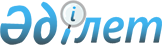 О внесении изменений в приказ Министра экономического развития и торговли Республики Казахстан от 22 июля 2010 года № 126 "Об утверждении Правил разработки или корректировки финансово-экономического обоснования бюджетных инвестиций, а также отбора бюджетных инвестиций, планируемых к реализации посредством участия государства в уставном капитале юридических лиц"
					
			Утративший силу
			
			
		
					Приказ Министра экономики и бюджетного планирования Республики Казахстан от 26 июля 2013 года № 227. Зарегистрирован в Министерстве юстиции Республики Казахстан 5 августа 2013 года № 8598. Утратил силу приказом Министра экономики и бюджетного планирования Республики Казахстан от 30 июня 2014 года № 187      Сноска. Утратил силу приказом Министра экономики и бюджетного планирования РК от 30.06.2014 № 187.      В целях эффективного использования бюджетных инвестиций осуществляемых посредством участия государства в уставном капитале юридических лиц ПРИКАЗЫВАЮ:



      1. Внести в приказ Министра экономического развития и торговли Республики Казахстан от 22 июля 2010 года № 126 «Об утверждении Правил разработки или корректировки финансово-экономического обоснования бюджетных инвестиций, а также отбора бюджетных инвестиций, планируемых к реализации посредством участия государства в уставном капитале юридических лиц» (зарегистрированный в Реестре государственной регистрации нормативных правовых актов за № 6395) следующие изменения:



      в Правилах разработки или корректировки финансово-экономического обоснования бюджетных инвестиций, а также отбора бюджетных инвестиций, планируемых к реализации посредством участия государства в уставном капитале юридических лиц, утвержденных указанным приказом:



      пункт 25 изложить в следующей редакции:

      «ФЭО, а также дополнительные материалы, оговоренные в пунктах 34 и 35 настоящих Правил, представляются Администраторами отдельным сопроводительным письмом на титульном бланке за подписью первого руководителя, либо лица его замещающего, либо заместителя первого руководителя, либо ответственного секретаря, с предоставлением электронной копии.

      В сопроводительном письме указывается наименование ФЭО, заявляемая сумма и год осуществления Инвестиций, перечень прилагаемых документов.

      ФЭО, а также дополнительные материалы, в том числе опровержения, дополнительные доказательства, либо информация о внесении изменений в ФЭО полистно парафируются руководителем структурного подразделения Администратора, ответственного за разработку ФЭО.

      Одобрение ФЭО и технико-экономического обоснования, разработанного дочерними и зависимыми организациями акционерного общества «Фонд национального благосостояния «Самрук-Қазына» (далее – Фонд) при планировании и реализации программ бюджетного кредитования, бюджетных инвестиционных программ, а также их корректировок осуществляется соответствующим Комитетом при Правлении Фонда. Финансово-экономические и технико-экономические обоснования, направляемые в уполномоченный государственный орган, полистно парафируются ответственным за данное направление членом правления Фонда, а иные дополнительные материалы к ним - ответственным за данное направление руководителем структурного подразделения Фонда.»;



      пункт 27 изложить в следующей редакции:

      «27. Порядок вынесения вопросов корректировки ФЭО на рассмотрение бюджетной комиссии осуществляется следующим образом:

      1) рассмотрение скорректированного ФЭО осуществляется центральным или местным уполномоченным органом по государственному планированию в порядке, установленном настоящими Правилами и бюджетным законодательством Республики Казахстан;

      2) Администратор, в случае корректировки ФЭО по причине дополнения и (или) изменения мероприятий, технико-технологических решений, предоставляет соответствующему уполномоченному органу по государственному планированию следующие документы:

      письмо-заявку за подписью первого руководителя государственного органа, либо лица его замещающего, либо заместителя первого руководителя государственного органа - Администратора, с указанием предполагаемых дополнений и (или) изменений мероприятий, технико-технологических решений в ФЭО, с приложением сравнительной таблицы, подписанной первым руководителем государственного органа либо его заместителем;

      копию приказа Администратора об утверждении ФЭО (при наличии), получившее положительное экономическое заключение, с приложением первоначальных параметров ФЭО;

      копию положительного экономического заключения соответствующего уполномоченного органа по государственному планированию на ранее представленное ФЭО, за исключением проектов, утвержденных в соответствующем бюджете без соблюдения процедур, установленных статьей 156 Бюджетного кодекса Республики Казахстан;

      заключения экспертиз и ФЭО, на которое ранее было получено положительное экономическое заключение уполномоченного органа по государственному планированию;

      оригинал скорректированного ФЭО с предоставлением электронной версии скорректированного ФЭО и документы в соответствии с пунктом 19 настоящих Правил;

      при необходимости, документы, указанные в пункте 20 настоящих Правил;

      3) Администратор, в случае корректировки ФЭО по причине увеличения или сокращения расходов, предусмотренных на утвержденные мероприятия, предоставляет соответствующему уполномоченному органу по государственному планированию следующие документы:

      письмо-заявку за подписью первого руководителя государственного органа, либо лица его замещающего, либо заместителя первого руководителя государственного органа - Администратора, с указанием предполагаемого увеличения или сокращения расходов, предусмотренных на утвержденные мероприятия, с приложением сравнительной таблицы, подписанной первым руководителем государственного органа либо его заместителем.

      В случае увеличения расходов, предусмотренных на утвержденные мероприятия, прилагается пояснительная записка, включая:

      подробное указание обстоятельств и причин, влекущих удорожание;

      копию приказа Администратора об утверждении ФЭО (при наличии), получившее положительное экономическое заключение, с приложением первоначальных параметров ФЭО;

      копию положительного экономического заключения соответствующего уполномоченного органа по государственному планированию на ранее представленное ФЭО, за исключением проектов, включенных в бюджет с отлагательным условием;

      заключения экспертиз и документы, рассмотренные ранее при получении положительного экономического заключения уполномоченного органа по государственному планированию;

      оригинал скорректированного ФЭО с предоставлением электронной версии скорректированного ФЭО и документы в соответствии с пунктом 19 настоящих Правил;

      при необходимости, документы, указанные в пункте 20 настоящих Правил;

      акт уполномоченного Правительством органа по внутреннему финансовому контролю на предмет целевого использования бюджетных средств, а также об отсутствии нарушений.

      Акт уполномоченного Правительством органа по внутреннему финансовому контролю должен охватывать все бюджетные средства, выделенные в рамках реализации Инвестиций.

      Срок давности подписания акта уполномоченного Правительством органа по внутреннему финансовому контролю должен быть не более 

6 месяцев от даты предоставления документов в соответствующий уполномоченный орган по государственному планированию.»;



      пункт 51 изложить в следующей редакции:

      «51. Центральный или местный уполномоченный орган по государственному планированию рассматривает предложения администраторов бюджетных программ об осуществлении бюджетных инвестиций посредством участия государства в уставном капитале юридических лиц и их финансово-экономические обоснования на предмет соответствия стратегическим и (или) программным документам, законодательству Республики Казахстан, осуществляет оценку финансовых затрат и доходов юридического лица и готовит по ним экономические заключения для последующего вынесения на рассмотрение соответствующей бюджетной комиссии.».



      2. Департаменту инвестиционной политики Министерства экономики и бюджетного планирования Республики Казахстан (Тумабаев К.М.):



      1) обеспечить государственную регистрацию настоящего приказа в Министерстве юстиции Республики Казахстан;



      2) направить настоящий приказ на официальное опубликование после его государственной регистрации;



      3) обеспечить опубликование настоящего приказа на официальном интернет-ресурсе Министерства экономики и бюджетного планирования Республики Казахстан.



      3. Контроль за исполнением настоящего приказа возложить на 

вице-министра экономики и бюджетного планирования Республики Казахстан Кусаинова М.А.



      4. Настоящий приказ вводится в действие по истечении десяти календарных дней после дня его первого официального опубликования.      Министр                                    Е. Досаев
					© 2012. РГП на ПХВ «Институт законодательства и правовой информации Республики Казахстан» Министерства юстиции Республики Казахстан
				